Приложение 5В помощь учителюИллюстрации к роману А.С.Пушкина «Евгений Онегин»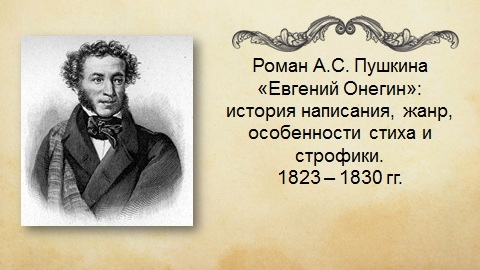 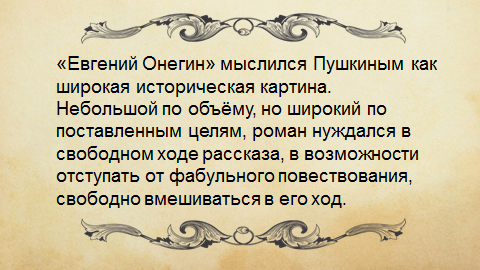 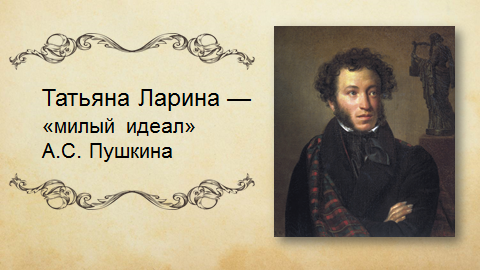 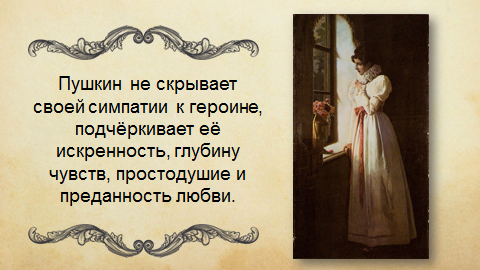 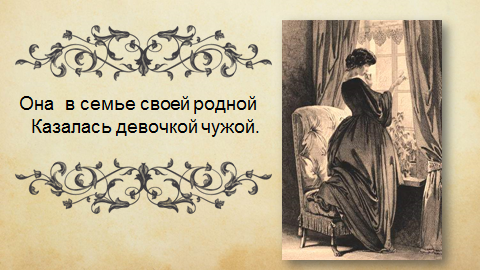 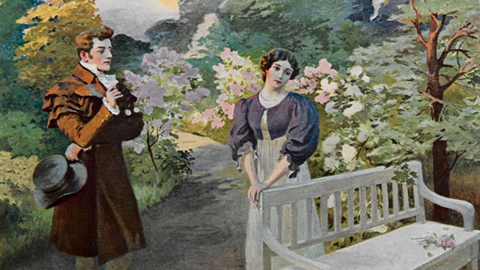 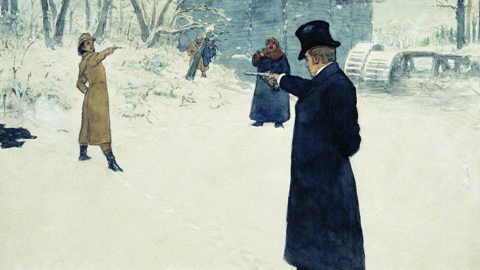 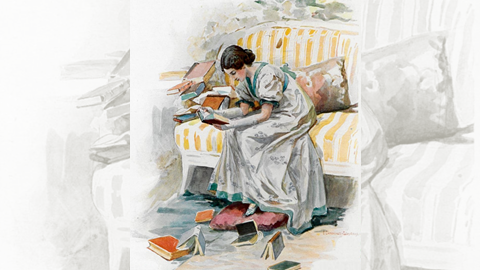 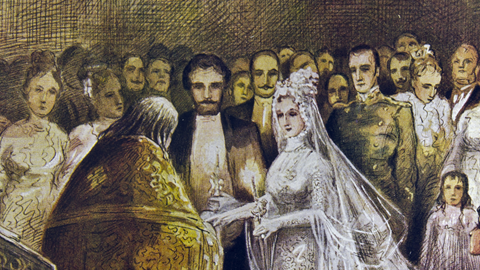 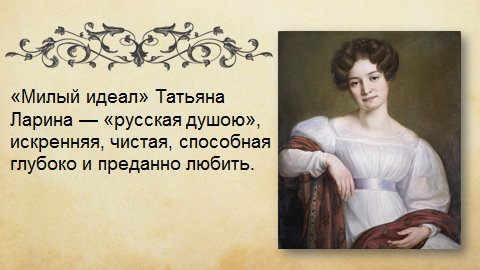 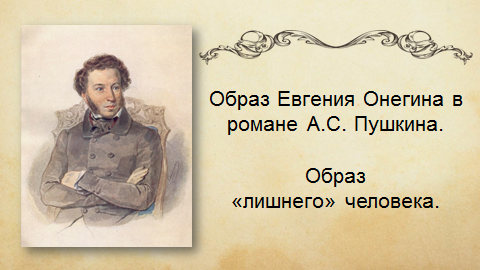 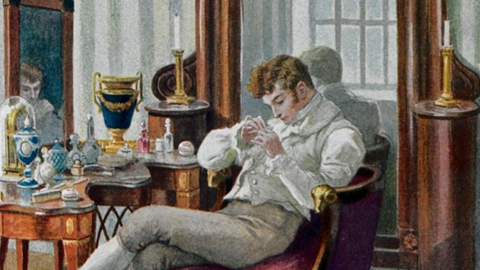 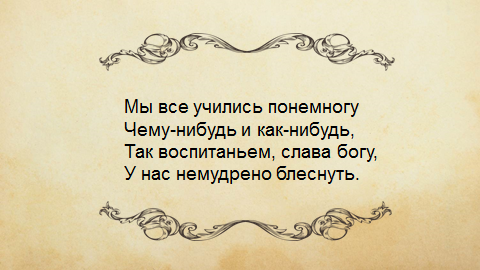 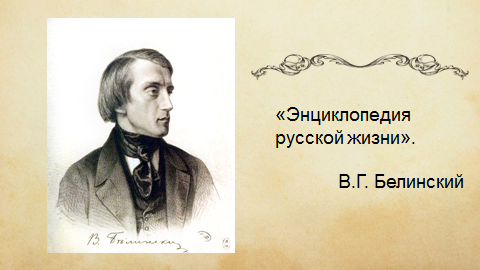 